Ch 1: Exponential Notation (Day 5)Exponent of 1 Law:  Any base to the power of 1 equals _____.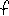 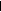 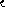 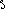 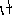 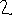 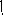 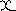 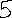 Zero Law:  Any base (except 0) to the power of zero equals __.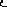 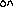 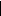 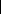 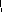 Multiplication (Product) Law: When multiplying powers with the same base we ________ the exponents.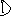 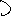 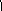 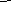 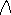 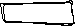 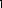 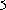 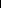 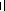 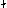 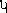 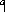 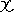 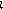 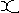 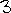 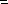 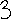 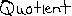 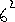 Division Law: 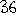 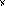 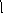 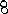 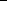 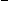 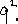 When dividing powers with the same base we ____________ the exponents.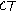 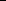 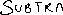 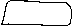 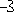 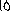 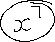 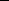 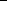 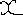 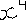 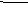 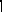 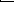 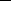 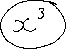 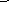 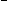 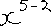 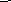 Power Law: When a power is raised to an exponent we _____________ the exponents.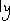 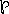 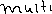 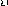 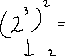 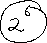 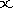 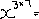 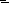 Negative Exponents Law 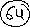 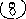 	24 = 	23 = 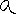 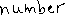 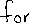 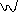 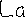 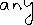 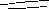 	22 =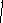 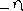 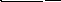 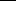 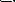 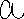 	21 =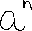 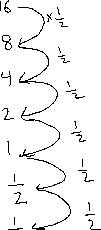 	20 =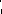 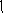 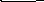 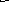 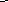 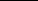 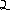 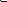 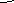 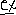 	2-1=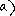 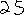 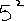 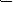 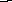 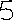 	2-2 = 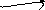 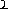 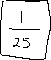 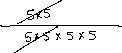 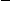 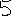 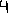 	2-3 = 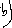 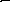 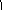 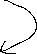 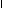 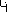 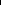 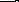 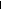 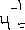 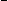 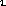 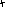 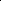 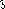 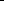 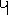 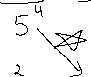 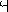 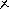 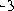 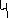 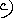 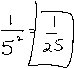 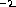 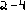 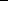 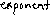 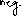 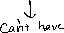 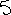 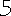 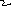 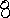 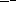 Negative Law:  A negative exponent is changed to a positive by reciprocating the base.     also     *We never leave negative exponents in our answer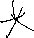 Evaluate: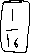 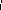 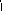 i) 	ii) 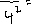 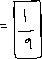 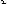 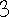 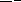 iii) 	iv) 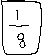 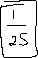 v) 	vi) 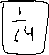 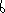 vii)  	viii) 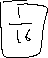 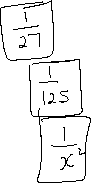 ix) 	x) 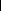 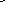 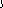 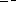 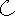 If the base is a fraction, flip it and change the exponent to a positive.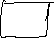 Examples: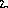 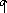 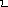 i) 	ii) 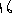 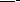 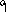 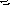 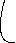 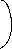 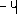 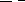 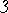 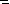 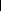 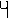 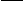 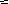 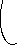 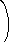 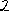 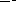 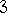 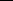 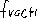 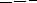 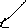 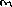 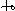 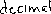 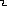 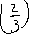 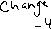 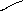 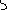 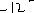 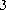 iii) 	iv) 	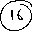 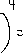 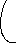 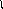 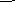 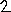 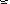 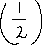 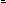 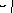 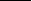 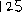 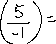 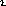 v) 	vi) 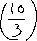 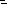 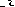 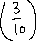 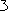 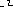 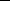 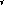 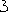 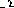 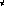 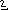 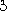 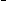 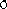 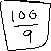 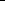 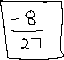 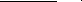 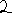 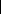 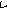 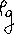 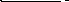 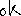 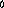 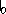 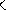 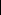 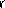 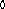 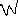 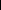 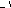 vii) 	viii) 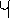 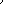 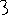 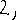 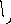 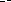 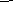 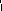 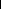 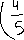 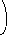 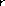 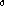 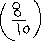 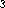 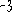 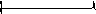 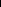 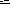 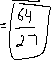 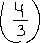 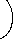 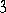 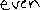 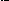 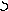 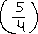 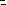 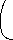 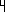 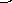 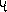 A negative exponent in the denominator becomes a positive exponent in the numerator: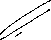 i) 	ii)  iii) 	iv)  ex: Rewrite with positive exponents:i) 	ii) Ex:  Use a power with a negative exponent (other than -1) to write an equivalent form for:i)  	ii)  	iii)  Rational Exponents A radical can be changed into a fractional exponent or a fractional exponent can be changed into as radical as follows:Examples:  Evaluatei) 	ii)  iii) 	iv) v) 	vi) vii)  	viii)  Write each number as a power with exponent i) 5	ii) 7Write in exponential form: i) 	ii) iii) 	iv)  Examples:i) 	ii) iii) * The power law is always done before the multiplication and division laws *iv) 	v) vi) Combining Negative Exponents and Fractional Exponentsi) 	ii) iii) 	iv) v)  	vi) Day 5 More PracticeThe laws should be done in the following order:Negative Power Law: reciprocate the entire bracket Power LawNegative Law: reciprocate individual termsMultiplication Law and Division LawsExamples:  Simplifyi) 	ii) iii) 	iv) v) 	vi) vii) 	viii) Evaluate if x = -1 and y = 2(*We should simplify first, before substituting x and y)